PEMERINTAH KABUPATEN NGANJUK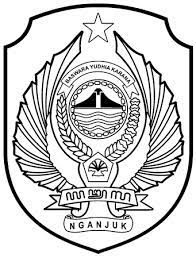 DINAS PEMADAM KEBAKARAN DAN PENYELAMATAN               Jl. Raya Kedondong No. 1 Kode Pos: 64461                Telepon (0358) 321113 Email : damkarnganjuk@gmail.comDATA STATISTIK KEUANGAN DAN KEPEGAWAIAN BADAN PUBLIKUraianTahunTahunKeteranganUraian20222023AKeuangan:1Jumlah anggaran pendapatan perangkat daerah (Pemanfaatan Hasil BMD)--2Jumlah anggaran belanja perangkat daerah5.990.257.47010.228.995.038BKepegawaian:1Jumlah PNS12 Orang12 Orang2Jumlah PNS menurut tingkat pendidikan:2a.	S32b.	S2222c.	S1/D4772d.	D32e.	D22f.	D12g.	SMA112h.	SMP2i.	SD113Jumlah PPPK4Jumlah THL (Tenaga Harian Lepas)5Jumlah THL menurut tingkat pendidikan:5a.	S35b.	S25c.	S1/D4555d.	D35e.	D25f.	D15g.	SMA39395h.	SMP5i.	SD